Évaluation 11ème dossier 5 20191- Associez le document à l’image Trouvez l’opposé des mots soulignés :3-  Complétez les phrases suivantes avec les mots donnés :    {superbe– jardin – immeuble- chambres- froid  }1- Ma maison se compose de trois…………… une cuisine et une salle de bain.2- J'habite dans un……………………..de 7 étages.3-Aujourd'hui il fait……………., ,la température est basse .4- Notre villa est entourée d'un beau………………..5- Il fait un temps…………ce week-end, on va passer la journée sur la plage.4- Transformez le  phrases suivantes  à la forme négative:1- Cette clef ouvre cette porte.    .......................................................................................................        2- Dans ce vase, maman met toujours des fleurs........................................................................................................   3- Ce vélo roule encore.   ....................................................................................................... 4- Nasser sait parler français  ..........................................................................................................  5 - Transformez le  phrases suivantes  à la forme négative:1- Nous sommes fatigués .    .......................................................................................................        2- Je suis saoudien ........................................................................................................   3- Ils aiment le sport .   ....................................................................................................... 4- Salem  habite en France .  ..........................................................................................................  6-Choisissez la forme  convenable:   1- Nous avons des amis. ………………… amis sont français.    󠄀󠄀 notre                            󠄀󠄀 󠄀 󠄀 nous                        󠄀 󠄀   󠄀󠄀 nos   2- Ils ont une voiture. …………………… voiture est nouvelle.     󠄀󠄀   ton                                 󠄀󠄀 leurs                              󠄀󠄀  leur   3- Mon ami va avec …………………………père.	                   󠄀 ses                                 󠄀󠄀  son                                  󠄀󠄀 sa4- C'est …………………………lycée ?			           󠄀󠄀Votre                            󠄀󠄀 vos                                    󠄀󠄀 vous7-      Choisissez la forme  convenable:   1- Hassan  et Mona ont  des amis . ………………… amis sont   français.    󠄀󠄀 notre                            󠄀󠄀 󠄀 󠄀 leur                        󠄀 󠄀   󠄀󠄀 leurs   2- Nous avons  un chalet . ……………………chalet se trouve à Kiran .     󠄀󠄀   notre                                󠄀󠄀 notre                              󠄀󠄀 leur   3-vous allez  avec …………………………parents .	                   󠄀 sa                                 󠄀󠄀  votre                                 󠄀󠄀 vos4- Ryta Bent Alhareth est …………………………lycée .		           󠄀󠄀vos                            󠄀󠄀 notre                                    󠄀󠄀 nos5- j'’ai deux frères, ……………frères sont ingénieurs.	                   󠄀 mon                                 󠄀󠄀 mes                                  󠄀󠄀 ma6- Tu as rangé ................affaires ?			           󠄀󠄀ta                            󠄀󠄀 ton                                   󠄀󠄀 tes8- Associez l'acte de parole à la phrase convenable :9- Salem s’informe sur la météo d'aujourd'hui à Khirane, Ahmed lui répond .10- Ecrivez l’acte de parole convenable :       1- Tu demandes à ton ami où se trouve son lycée:     2- Ton ami situe son lycée:             11- Associez l'acte de parole à la phrase convenable :8- Hamad  vient de  louer un appartement à Jahra, il en parle à son ami Mazen  . Rédigez le courriel de Hamad.8- Commentez les images suivantes:Document (A)C’est l’hiver, il fait très froid, il y a de la neige. Nous allons faire du ski sur les montagnes.Image (1)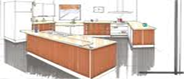 Document (B)J’habite dans un immeuble au premier étage. Il est à Salmya pas loin de la mer. Image (2)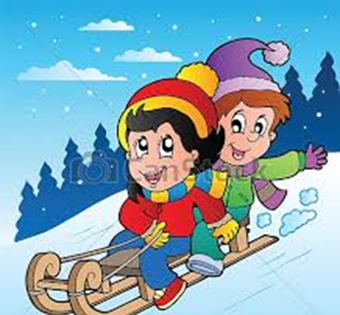 Document (C)Ce matin, il pleut et il y a du vent.Je prends mon parapluie pour me protéger.Image (3)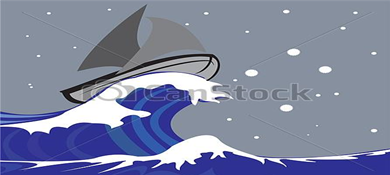 Document (D) Nous avons une grande cuisine dans notre maison ,elle est moderne , elle donne sur le jardin .Image (4)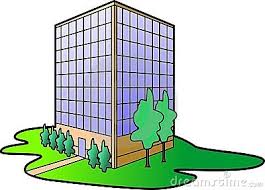 Document (E)Aujourd’hui, la mer est agitée , il y a beaucoup de vagues . le vent est fort .Image (5)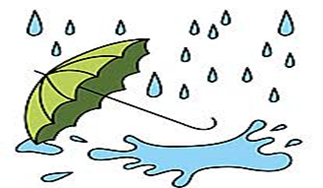 EDCBADocumentImageIl fait chaud ? Non, il fait ……………□ mauvais                    □ froid                                 □ soleilLa mer est calme ? Non, elle est ……□ agitée                      □ belle                                    □ basseLa maison est loin ? Non, elle est ……□ grande                    □ près                                      □ hauteAli est à gauche, Badr est à ………□ droite               □ l'école                                          □ l'hôtelActes de paroleActes de parolePhrasePhrase1Le professeur te demande le temps qu'il faitAQuelle est la température ?2Tu dis le temps qu'il fait aujourd'hui.BLa température est haute .3Tu parles de la température  .CQuel temps i fait ?4Tu t’informes de la température .DIl fait chaud .Actes de parole 1234Phrases De: Ahmed De: Ahmed A: SalemA: SalemObjet : parler de la météo Objet : parler de la météo …………………………………….…………………………………………………………………………………..……………………………………….CanevasDemander des nouvelles Parler du temps qu’il fait Parler de la températureParler de la mer …………………………………………………………………………………………………………………………………………………………Actes de paroleActes de parolePhrasePhrase1Tu énumères les pièces de ton logement.AElle se trouve au premier étage .2Tu décris ta maison à ton ami.BCombien tu as de chambres dans ta maison ?3Hassan localise sa chambre.CNous avons 4 ch, un salon ,une cuisineet 2 s.d.b.4Ali demande le nombre de pièces .DMa maison est grande et moderne .Actes de parole 1234Phrases De: Hamad De: Hamad A:Mazen A:Mazen Objet : Présenter son logement  Objet : Présenter son logement  Salut …………………………………….…………………………………………………………………………………..……………………………………….Canevas-localiser le logement -décrire le logement -Nombre de pièces - Parler du loyer  ......................................................................................................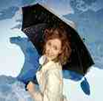 .....................................................................................................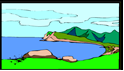 ......................................................................................................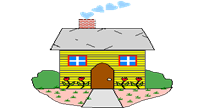 ......................................................................................................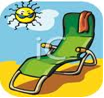 